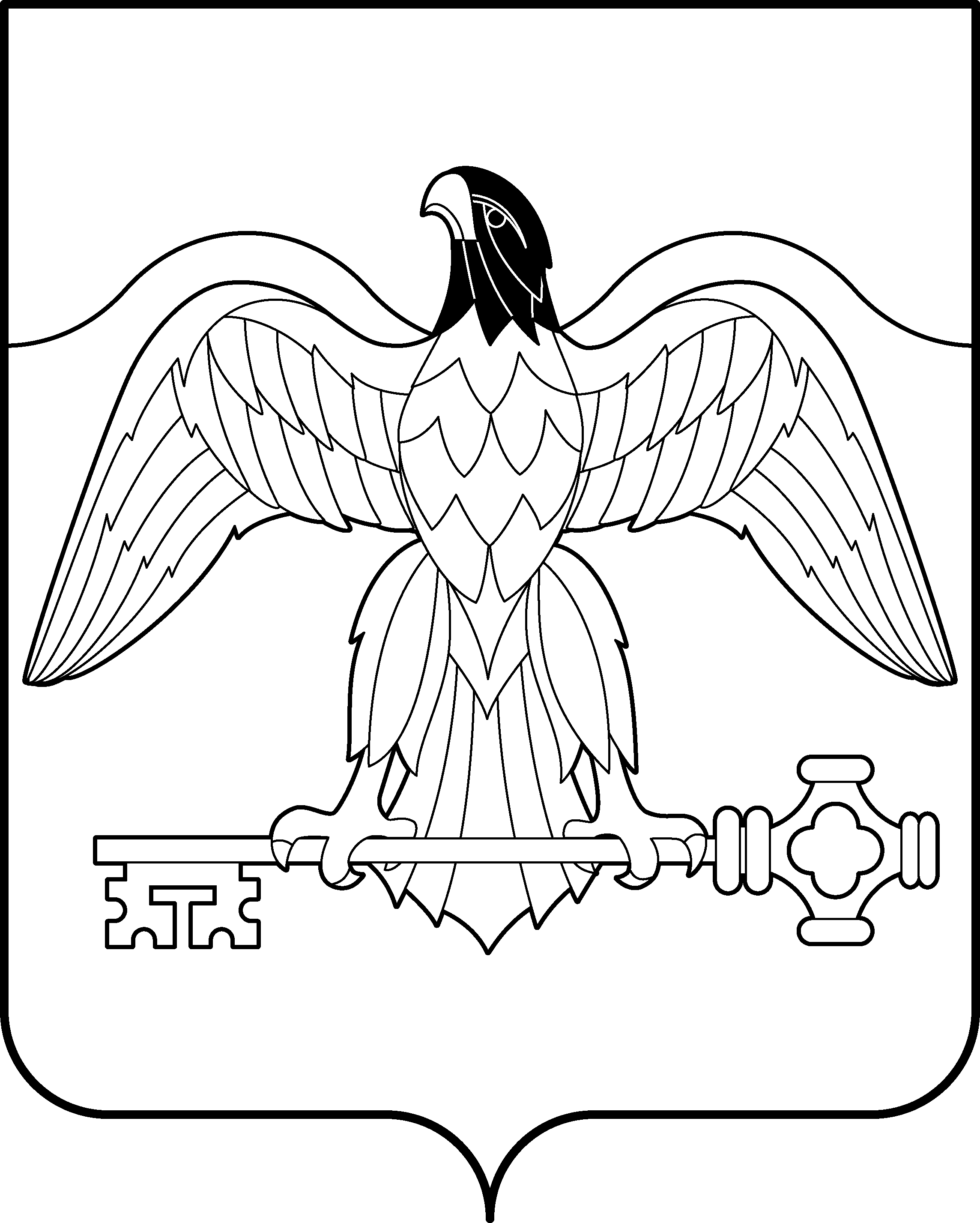 АДМИНИСТРАЦИЯ КАРАБАШСКОГО ГОРОДСКОГО ОКРУГАЧЕЛЯБИНСКОЙ ОБЛАСТИОТДЕЛ ПО ОСУЩЕСТВЛЕНИЮ КОНТРОЛЯ В СФЕРЕ ЗАКУПОК И ВНУТРЕННЕГО ФИНАНСОВОГО КОНТРОЛЯ456143, г. Карабаш, Челябинская область, ул. Металлургов, 3, тел.:8(35153)2-40-21АКТ плановой проверки № 4г. Карабаш                                                                                                29.05.2015 г.В соответствии с Порядком проведения плановых проверок, предусмотренных статьей  99 Федерального закона от 05.04.2013 года  № 44-ФЗ «О контрактной системе в сфере закупок товаров, работ, услуг для обеспечения государственных и муниципальных нужд» (далее – Закон о контрактной системе), утвержденным постановлением администрации Карабашского городского округа от 21.04.2014г. №157 «Об утверждении порядка проведения плановых проверок в сфере закупок»,  согласно постановления администрации Карабашского городского округа от 06.02.2014г. № 47 «О создании отдела по осуществлению контроля в сфере закупок и внутреннего финансового контроля администрации Карабашского городского округа», в соответствии с Планом проведения проверок осуществляемых отделом по осуществлению контроля в сфере закупок и внутреннего финансового контроля за соблюдением требований бюджетного законодательства Российской Федерации, а так же нормативных правовых актов Российской Федерации о контрактной системе в сфере закупок в I полугодии 2015 года утвержденному распоряжением администрации Карабашского городского округа от 30.12.2014г. №2147 «Об утверждении плана проведения плановых проверок осуществляемых отделом по осуществлению контроля в сфере закупок  и  внутреннего финансового  контроля в  I полугодии 2015 года», на основании распоряжения администрации Карабашского городского округа от 06.05.2015г. №675 «О проведении плановой проверки Управления финансов администрации Карабашского городского округа», инспекцией отдела по осуществлению контроля в сфере закупок и внутреннего финансового контроля администрации Карабашского городского округа в составе:Руководитель инспекции:Шаховнина Е.Е.	– начальник отдела по осуществлению контроля в сфере закупок и внутреннего финансового контроля администрации Карабашского городского округа; Члены инспекции:Демидова Г.Н. –  ведущий специалист отдела по осуществлению контроля в сфере закупок и внутреннего финансового контроля администрации Карабашского городского округа;Кислова Л.В.  –  ведущий специалист отдела по осуществлению контроля в сфере закупок и внутреннего финансового контроля администрации Карабашского городского округа,  была проведена плановая проверка:Управление финансов администрации Карабашского городского округа (ИНН 7406000572,  адрес местонахождения: Челябинская область, г. Карабаш, ул. Металлургов 3) (далее – Субъект проверки).О проведении проверки Субъект проверки уведомлен (уведомление от 06.05.2015г. № 4, вручено 06.05.2015г.).Цель проверки: повышение эффективности, результативности осуществления закупок, обеспечения гласности и прозрачности осуществления закупок, предотвращения коррупции и других злоупотреблений в сфере закупок, а также предупреждение и выявление нарушений законодательства Российской Федерации о контрактной системе в сфере закупок, в соответствии с частями 3, 8 и 9 статьи 99 Закона о контрактной системе.Предмет проверки: Соблюдение требований законодательства Российской Федерации и иных нормативных актов о контрактной системе в сфере закупок.Дата начала проведения проверки – 18 мая 2015 года. Дата окончания проведения проверки – 29 мая 2015 года.Проверяемый период: с 01 января 2014года по 31 декабря 2014 года.Учреждение осуществляет свою деятельность на основании Положения об Управлении финансов администрации Карабашского городского округа, утвержденного постановлением Собрания депутатов Карабашского городского округа от 23 июня 2005 г. № 34. В соответствии со статьей 38 Закона о контрактной системе, приказом  от 28.01.2014г. №4, создана контрактная служба в Управлении финансов администрации Карабашского городского округа без образования специального (самостоятельного) структурного подразделения, а также утверждено «Положение о контрактной службе Управления финансов администрации Карабашского городского округа».  Руководителем контрактной службы назначена заместитель начальника, экономист по бюджету управления финансов администрации Карабашского городского округа главы Карабашского городского округа Зиганшина Л.А. (выписка из приказа  № 4/2 от 28.01.2014г.). Приказами по управлению финансов администрации Карабашского городского округа  (Выписки из приказов № 4/1 от 28.01.2014г., № 45 от 19.05.2014г., № 110 от 26.12.2014г.) внесены изменения в должностные инструкции следующих работников  и утвержден состав работников, выполняющих функции контрактной службы по направлениям осуществления закупок: – Зиганшина Л.А.;– Гадельшина И.А.;– Хисматулина Ю.В.;-  Хуснуллина Т.Л.Должностная инструкция работников контрактной службы содержит требования в соответствии с Законом о контрактной системе. С должностной инструкцией заместитель начальника - экономист по бюджету,  бухгалтер-экономист, главный бухгалтер и юрист ознакомлены своевременно. Состав комиссии формируется в соответствии со статьей 39 Закона о контрактной системе.В соответствии с Постановлением администрации Карабашского городского округа от 28.01.2014 года № 28 «О распределении полномочий в сфере закупок товаров, работ, услуг в Карабашском городском округе» полномочиями по определению поставщиков (подрядчиков, исполнителей) для нужд муниципальных заказчиков и муниципальных бюджетных учреждений наделен отдел по определению поставщиков администрации Карабашского городского округа.Результаты проведения проверки1. Ассигнования и лимиты бюджетных обязательствСовокупный годовой объем закупок (далее – СГОЗ) в 2014 году составил 2274036,0 рублей.        Из СГОЗ на 2014 год – у единственного поставщика п.4 ч.1 ст.93 закона о контрактной системе  заключен 51 контракт, всего на сумму 427873,39 рублей.В 2013 году заключены муниципальные контракты (договора), согласно Федеральному закону № 94-ФЗ от  21.07.2005г., по которым финансирование было в 2014 году, на сумму 1420287,91 рублей.Все закупки осуществлены у единственного поставщика, в том числе:– в соответствии с п.4 ч.1 ст. 93 закона о контрактной системе – осуществление закупки товара, работы или услуги на сумму, не превышающую ста тысяч рублей на сумму 427873,39 рублей. Всего закупок на сумму 1848161,30 рублей, что не превышает сумму выделенных лимитов бюджетных обязательств на 2014 год.При выполнении плановой проверки осуществленные закупки проверены в полном объеме: 51 закупка  на сумму 427873,39 рублей.2. Порядок размещения Плана–графика закупокВ проверяемом периоде в соответствии с Приказом по управлению финансов администрации Карабашского городского округа  от 28.01.2014 г. № 4  в Положении о контрактной службе Управления финансов администрации Карабашского городского округ планирование и размещение плана-графика закупок на официальном сайте осуществляется контрактной службой Управления финансов администрации Карабашского городского округа.2.1. Наличие и содержание Плана – графика закупок.Представленный План-график закупок на поставки товаров, выполнение работ, оказание услуг на 2014 год, размещен на общероссийском официальном сайте в установленный законодательством РФ о контрактной системе в сфере закупок срок –  21.12.2013 года.  План-график закупок на поставки товаров, выполнение работ, оказание услуг на 2014г., соответствует утвержденному совместному приказу Минэкономразвития России и Федерального казначейства от 27.12.2011 г. № 761/20н «Об утверждении порядка размещения на официальном сайте планов-графиков размещения заказов на поставки товаров, выполнение работ, оказание услуг для нужд заказчиков и формы планов-графиков размещения заказа на поставки товаров, выполнение работ, оказание услуг для нужд заказчиков» и от 20.09.2013 г. № 544/18н «Об особенностях размещения на официальном сайте Российской Федерации в информационно-телекоммуникационной сети «Интернет» для размещения информации о размещении заказов на поставки товаров, выполнение работ, оказание услуг планов-графиков размещения заказов на 2014 и 2015 годы» (далее – Совместный приказ).Во время проверки были выявлены следующие нарушения Совместного приказа и Закона о контрактной системе:– в нарушении Совместного приказа п.п. 5 п.5 в плане-графике в столбцах 9 и 13 формы отсутствует итоговая информация о годовых объемах закупок.Изменения в план-график вносятся своевременно.2. Обоснование начальной (максимальной) цены контракта, цены контракта заключаемого с единственным поставщиком (подрядчиком исполнителем) (статья 22 Закона о контрактной системе).Обоснование начальной (максимальной) цены контракта заключаемого с единственным поставщиком (подрядчиком, исполнителем), включенной в план-график проводится в соответствии со статьей 22 Закона о контрактной системе.3. Проверка соблюдения требований законодательства о контрактной системе при осуществление закупок путем проведения торгов (конкурс, запрос котировок, аукцион в электронной форме и т.д.) В проверяемом периоде Субъект контроля не инициировал закупки путем проведения запроса котировок, конкурса и аукциона в электронной форме.3.1. Проверка порядка соблюдения  осуществления закупок у субъектов малого предпринимательства и социально ориентированных некоммерческих организациях (далее – СМП и СОНКО).Совокупный годовой объем закупок (далее – СГОЗ), с учетом ч.1.1 ст.30 Закона о контрактной системе составляет 2274036 рублей.Закупки, проведенные в соответствии с Федеральным законом № 94-ФЗ от 05.04.2013г.  в сумме  составили 1420287,91 рублей. Закупки у единственного поставщика в соответствии с ч.1 ст. 93 Закона о контрактной системе  в сумме составили 427873,39 рублей.Согласно с п.4 ч.1 ст.93 Закона о контрактной системы годовой объем закупок, которые заказчик вправе осуществить, не должен превышать два миллиона рублей. Таким образом, объем закупок у СМП и СОНКО в 2014 году составляет 0 руб., следовательно, у заказчика отсутствует обязанность осуществлять закупки у СМП и СОНКО в 2014 году. 3.2. Проверка порядка соблюдения  проведения аукционов в электронной форме (далее – аукцион)В проверяемом периоде аукционы не проводились.3.3. Проверка соблюдения порядка проведения запросов котировок В проверяемом периоде  запросы котировок не проводились.4. Проверка осуществления закупок на основании положений части 1 статьи 93 Закона о контрактной системе.За проверяемый период заключено:  – в соответствии с п.4 ч.1 ст. 93 Закона о контрактной системе 51 договора всего на сумму 427873,39 рублей.5 . Проверка соблюдения требований  законодательства о контрактной системе  при ведении реестра контрактов, заключенных заказчиками (статья 103 Закона о контрактной системе), а также Постановления правительства РФ от 28.11.2013г. № 1084 «О порядке ведения реестра контрактов, заключенных заказчиками, и реестра контрактов, содержащего сведения, составляющие государственную тайну».Согласно ч.1 ст.103 в реестр контрактов не включается информация о контрактах, заключенных в соответствии с п. 4,ч.1 статьи 93 Федерального закона № 93-ФЗ.6 . Проверка соблюдения требований  законодательства о контрактной системе при  размещении отчета об исполнении контракта, результатах исполнения его отдельного этапа, о поставленном товаре, выполненной работе или оказанной услуге, а также соблюдения Постановления правительства РФ от 28.11.2013 № 1093 «О порядке подготовки и размещения в единой информационной системе в сфере закупок отчета об исполнении государственного (муниципального) контракта и (или) о результатах отдельного этапа его исполнения»Согласно ч.9 ст.94 Закона о контрактной системе, а также Постановления правительства РФ от 28.11.2013 № 1093 «О порядке подготовки и размещения в единой информационной системе в сфере закупок отчета об исполнении государственного (муниципального) контракта и (или) о результатах отдельного этапа его исполнения» отчет об исполнении муниципального контракта и (или) о результатах отдельного этапа его исполнения не размещается по контрактам, заключенным по п.4 части 1 статья 93 Федерального закона.7. Соответствие поставленного товара, выполненной работы (ее результата) или оказанной услуги условиям контракта.Во время проведения проверки были проверены муниципальные контракты в полном объеме, нарушения не выявлены.8. Исполнение муниципального контракта.Согласно ч.1 ст.94 Закона о контрактной системе, а также ст.309 ГК РФ, расчеты с подрядчиками (исполнителями) проведены в соответствии со сроками, установленными контрактом.9 . Своевременность, полнота и достоверность отражения в документах учета поставленного товара, выполненной работы (ее результата) или оказанной услуги.Проверена своевременность и достоверность отражения учета поставленного товара в первичных документах (Акты о приемке выполненных работ, товарные накладные, журнал-ордер №4 «Расчеты с поставщиками и подрядчиками») с заключенными контрактами:– с единственным поставщиком 51 договор на сумму 427873,39 рублей.Акты о приемке выполненных работ отражаются в учете своевременно.ЗАКЛЮЧЕНИЕ1. Субъектом проверки не в полной мере соблюдены требования совместного приказа Минэкономразвития России и Федерального казначейства от 27.12.2011 г. №761/20н «Об утверждении порядка размещения на официальном сайте планов-графиков размещения заказов на поставки товаров, выполнение работ, оказание услуг для нужд заказчиков и формы планов-графиков размещения заказа на поставки товаров, выполнение работ, оказание услуг для нужд заказчиков» и от 20.09.2013 г. №544/18н «Об особенностях размещения на официальном сайте Российской Федерации в информационно-телекоммуникационной сети «Интернет» для размещения информации о размещении заказов на поставки товаров, выполнение работ, оказание услуг планов-графиков размещения заказов на 2014 и 2015 годы».2. Выявленные в процессе проведения плановой проверки замечания в дальнейшем не допускать.3. Настоящий Акт может быть обжалован в соответствии с действующем законодательством Российской Федерации.Настоящий акт составлен в двух экземплярах. Подписи членов инспекции:Начальник отдела по осуществлению контроля в сфере закупок и внутреннего финансового контроля    _________  Е.Е. ШаховнинаВедущий специалист отдела по осуществлению контроляв сфере закупок и внутреннего финансового контроля   ________   Г.Н. ДемидоваВедущий специалист отдела по осуществлению контроляв сфере закупок и внутреннего финансового контроля     ________    Л.В. Кислова